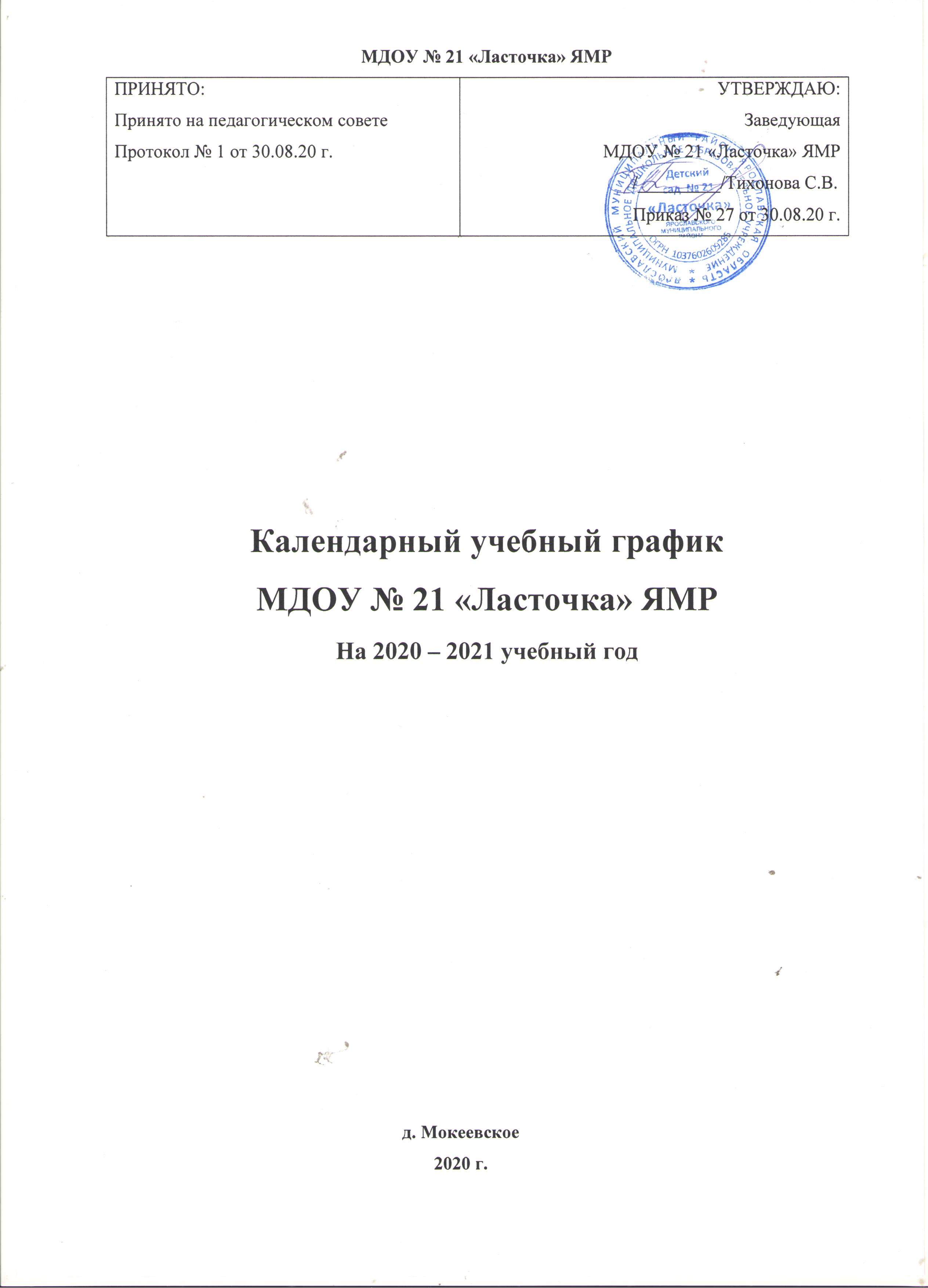 Пояснительная запискаКалендарный учебный график является локальным нормативным документом, регламентирующим общие требования к организации образовательного процесса в 2020-2021 учебном году в муниципальном дошкольном образовательном учреждении МДОУ № 21 «Ласточка» ЯМР.Календарный учебный график разработан в соответствии с нормативно-правовыми документами:Законом Российской Федерации «Об образовании в Российской Федерации» от 29.12.2012г. № 273-ФЗ.Приказом Министерства образования и науки Российской Федерации (Минобрнауки России) от 17 октября 2013 г. № 1155 «Об утверждении федерального государственного образовательного стандарта дошкольного образования».Приказом Минобрнауки России от 30 августа 2013 г. № 1014г. Москва «Об утверждении Порядка организации и осуществления образовательной деятельности по основным общеобразовательным программам – образовательным программам дошкольного образования».Санитарно-эпидемиологическими правилами и нормативами СанПиН 2.4.1.3049-13 утвержденным постановлением главного санитарного врача РФ от 15. 2013 г. № 26.Уставом МДОУ № 21 «Ласточка» ЯМР. В  2020-2021 учебном году МДОУ № 21 «Ласточка» ЯМР реализует общеобразовательную  программу, разработанную на основе Примерной общеобразовательной программы «От рождения до школы» под редакцией Н.Е. Вераксы, Т.С.Комаровой,  М.А.Васильевой, 2015 год.Календарный учебный график учитывает в полном объеме возрастные, психофизические особенности воспитанников и отвечает требованиям охраны их жизни и здоровья. Содержание календарного учебного графика включает в себя следующие разделы:Режим работы МДОУ;Продолжительность учебного года, количество недель в учебном году;Организация образовательного процесса;Сроки проведения каникул, их начало и окончание;Праздничные дни;Перечень проводимых праздников для воспитанников;Сроки проведения мониторинга достижения детьми планируемых результатов освоения основной общеобразовательной программы дошкольного образования;Работа МДОУ в летний период.Календарный учебный график обсуждается и принимается педагогическим советом и утверждается приказом по МДОУ на первое сентября учебного года. Все изменения, вносимые МДОУ в календарный учебный график, утверждаются приказом по согласованию с учредителем и доводятся до всех участников образовательного процесса.МДОУ № 21 «Ласточка» ЯМР в установленном законодательством Российской Федерации порядке несет ответственность за реализацию в полном объеме образовательной программы в соответствии с календарным учебным графиком.Календарный учебный график на 2020- 2021 учебный год1. Режим работы учреждения2. Продолжительность учебного годаВыпуск детей в школу: 31 мая 2021 г.3. Организация образовательного процессаОрганизованная образовательная деятельность с детьми проводиться согласно учебному плану образовательной деятельности МДОУ № 21 «Ласточка» ЯМР на 2020-2021 учебный год и расписанию организованной образовательной деятельности на 2020-2021 учебный год, утвержденным приказом по МДОУ.4. Сроки проведения каникул, их начало и окончаниеОрганизация каникулярного отдыха в детском саду (середина учебного года, летний период) имеет свою специфику и определяется задачами воспитания в дошкольном учреждении.Праздничные (выходные) дни в соответствии с производственным календарем на 2020, 2021 годПеречень проводимых праздников для воспитанниковПраздники для воспитанников в течение учебного года планируются в соответствии с Годовым планом работы учреждения на 2020-2021 учебный год.7. Сроки проведения мониторинга достижения детьми планируемых результатов освоения основной общеобразовательной программы дошкольного образованияПроведение мониторинга достижения детьми планируемых результатов освоения основной общеобразовательной программы дошкольного образования предусматривает организацию первичного и итогового мониторинга.8. Работа в летний периодЛетний оздоровительный период: с 01.06.2021 г. по 31.08.2021 г.Воспитательно-образовательная работа в летний оздоровительный период планируется в соответствии с Планом летней оздоровительной работы, тематическим планированием, а также с учетом климатических условий региона.Календарный учебный график отражает планирование массовых мероприятий для воспитанников, проводимых летом.Режим работы учрежденияРежим работы учрежденияПродолжительность учебной недели5 дней (с понедельника по пятницу)Время работы возрастных группс 8.00 до 18.30 (10,5 часов)Нерабочие дниСуббота, воскресенье и праздничные дниПродолжительность учебного годаПродолжительность учебного годаПродолжительность учебного годаНаименованиеСроки/датыКоличество учебных недельУчебный годс 01.09.2020 г. по 31.05.2021 г.39 недельI полугодиес 01.09.2020 г. по 31.12.2020 г.18 недельII полугодиес 11.01.2021 г. по 31.05.2021 г.20 недельНаименование возрастной подгруппыКоличество детейПервая группа раннего возраста «Непоседы»(с1,6 до 3 л)16Вторая группа раннего возраста «Пчёлки» ( с 2 до 3 лет)15Вторая младшая группа «Божьи коровки» (с 3 до 4 лет)15Группа старшего дошкольного возраста «Радуга» (с 4 до 6 лет)21Группа старшего дошкольного возраста «Снегири» (с 6 до 7 лет)19Организованная образовательная деятельностьПервая группа раннего возраста2 младшая группаСредняя группаСтаршая группаПодготовительная группаМаксимальный объем ООД10101013,514,5Продолжительность непрерывной ООД (мин.)1015202530Регламентация образовательного процесса на один день2 занятия по 10 минут2 занятия по 15 минут2 занятия по 20 минут2-3 занятия по 25 минут3 занятия по 30 минутМаксимально допустимый объем недельной образовательной нагрузки1час       30 мин.2ч30мин3ч40мин5ч25мин7ч30 минутДопустимая половина дня для проведения ООДпервая и втораяперваяперваяпервая (не больше 45 минут) и втораяпервая (не больше 1,5 часов) и втораяМинимальный перерыв между ООД10 минут10 минут10 минут10 минут10 минутГрафик каникулГрафик каникулГрафик каникулКаникулыСроки/ датыКоличество каникулярных недель/ праздничных днейЗимние каникулы01.01.2021 г. – 08.01.2021 г.8  днейПраздничные дниПраздничные дниПраздничные дниНаименованиеДатаКоличество дней отдыхаДень народного единства04.11.2020 г.1 деньНовогодние праздники01.01.2021 г. по 08.01.2021 г.8 днейДень Защитника Отечества23.02.2021 г.1 деньМеждународный женский день08.03.2021 г.1 деньПраздник весны и труда01.05.2021 г.1 деньДень Победы09.05.2021 г.1деньДень России12.06.2021 г.1 деньПраздники для воспитанниковПраздники для воспитанниковНаименованиеСроки/ даты«1 сентября - День Знаний»01.09.2020 г.«Осень золотая» (по возрастным группам)с 19.10.2020 г. по 23.10.2020 г.«День матери» (по возрастным группам)с 23.11.2020 по 27.11.2020 г.«Новогодние утренники» (по возрастным группам) с 21.12.2020 г. по 25.12.2020 г.«Рождественская сказка» (старший дошкольный возраст)14.01.2021 г.«День Защитника Отечества» (старший дошкольный возраст)с15.02.2021 г. по 19.02.2021 г.«Международный женский день» (по возрастным группам)с 01.03.2021 г. по 05.03.2021 г.«День Здоровья» (по возрастным группам)07.04.2021 г.«День Космонавтики» (старший дошкольный возраст)12.04.2021 г.«День Победы» (старший дошкольный возраст)07.05.2021 г.«День защиты детей» (по возрастным группам)01.06.2021 г.«День России» (старший дошкольный возраст)11.06.2021 г.Мониторинг достижения детьми планируемых результатов освоенияосновной общеобразовательной программы дошкольного образованияМониторинг достижения детьми планируемых результатов освоенияосновной общеобразовательной программы дошкольного образованияМониторинг достижения детьми планируемых результатов освоенияосновной общеобразовательной программы дошкольного образованияНаименованиеСрокиКоличество днейПервичный мониторинг01.09.2020 г. - 11.09.2020 г.9 днейИтоговый мониторинг17.05.2021 г. - 28.05.2021 г.10 днейМероприятия, проводимые в летний оздоровительный периодМероприятия, проводимые в летний оздоровительный периодНаименованиеСроки/ датыМузыкально-игровая программа ко Дню защиты детей «Лето, солнце, дружба – вот что детям нужно!»01.06.2021 г. – 04.06.2021 г.Музыкально-спортивное развлечение «Мой веселый, звонкий мяч»07.06.2021 г. – 11.06.2021 г.Театрализованное представление «Маша и медведь» (в современной обработке)14.06.2021 г. – 18.06.2021 г.Танцевально-игровая программа «Детская дискотека «Эх, хали-гали!»21.06.2021 г. – 25.06.2021 г.Конкурс юных мастеров построек из песка «Песочные фантазии»28.06.2021 г. – 02.07.2021 г.Спортивно-туристическое развлечение «В поисках клада»05.07.2021 г. – 09.07.2021 г. День Нептуна «В гостях у Морского Царя»12.07.2021 г. – 16.07.2021 г.Развлечение по ПДД «Дед Мороз и лето»19.07.2021 г. – 23.07.2021 г.Летний фестиваль «БодиАрт в детском саду»26.07.2021 г. – 30.07.2021 г.Физкультурный досуг «Джунгли зовут» (на основе игр-эстафет)02.08.2021 г. – 06.08.2021 г.Флэшмоб по-детсадовски «Танцуй, пока молодой…!»09.08.2021 г. – 13.08.2021 г.Развлекательная программа «Летняя фиеста»16.08.2021 г. – 20.08.2021 г.Праздник «Мусорная мода»23.08.2021 г. – 27.08.2021 г.Заключительное мероприятие «До свидания, лето!»30.08.2021 г. – 31.08.2021 г.